Shifting the SystemAn Early Intermediate Violin Shifting Book featuring works by Women, Black & Indigenous People of Color, and Global Folk MusicBy Jennifer Sacher WileyGroup 2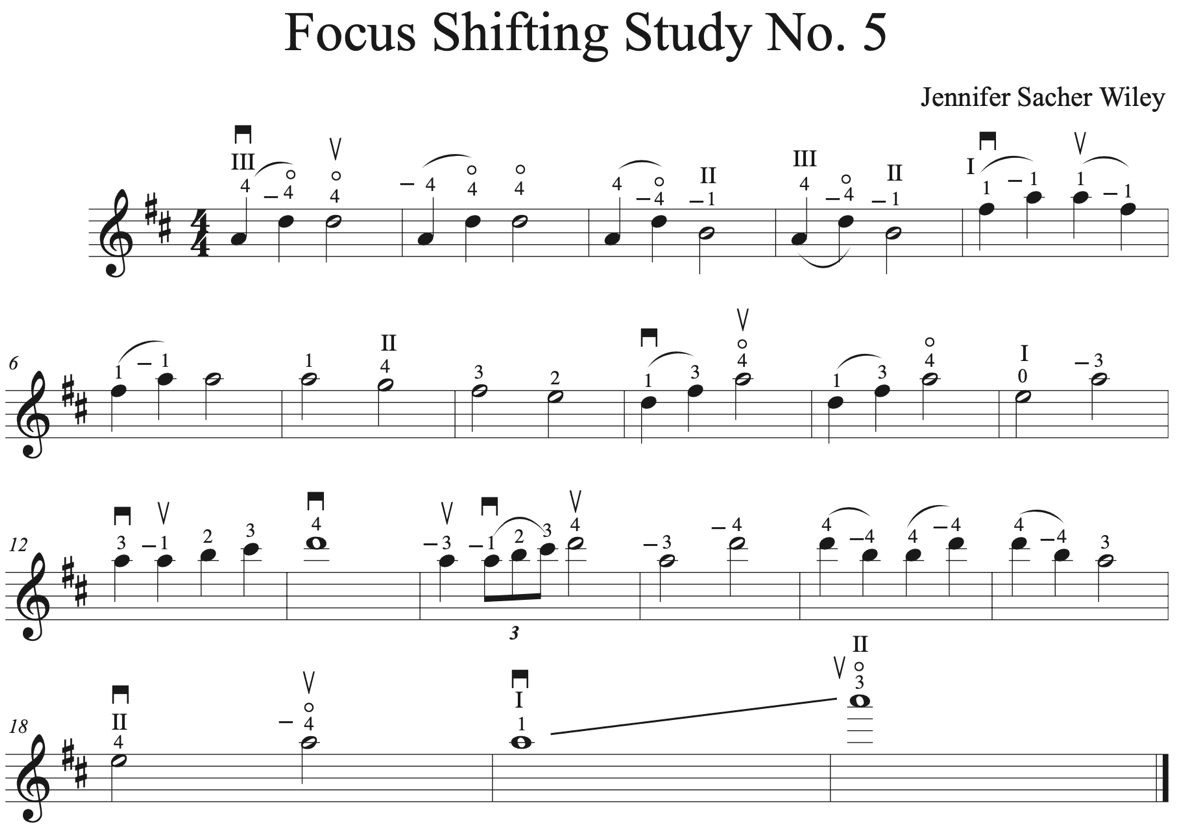 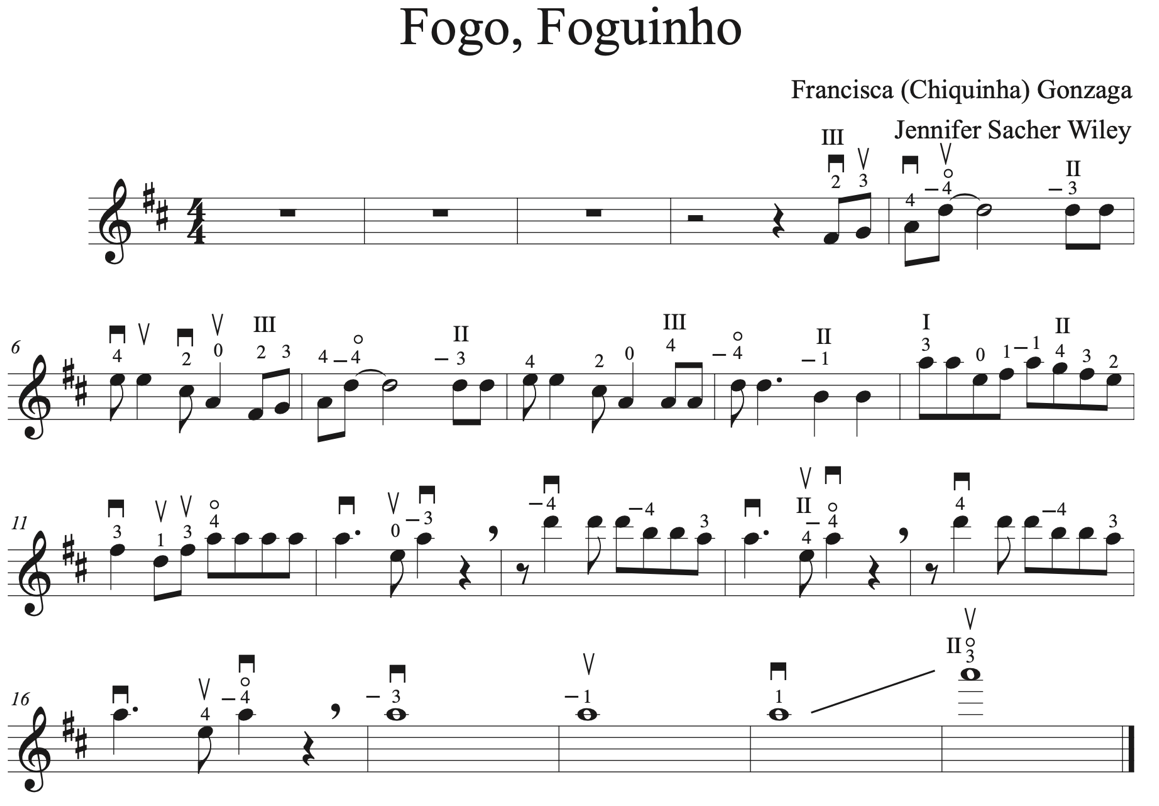 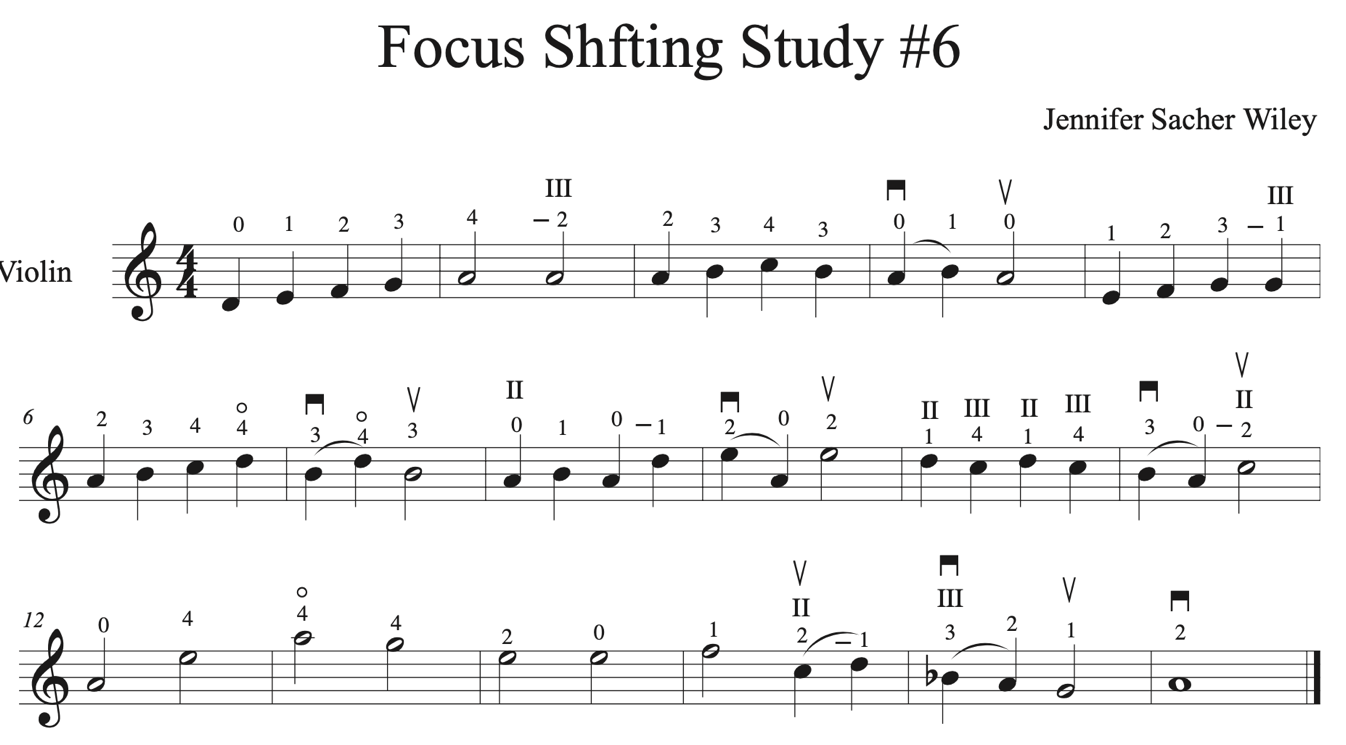 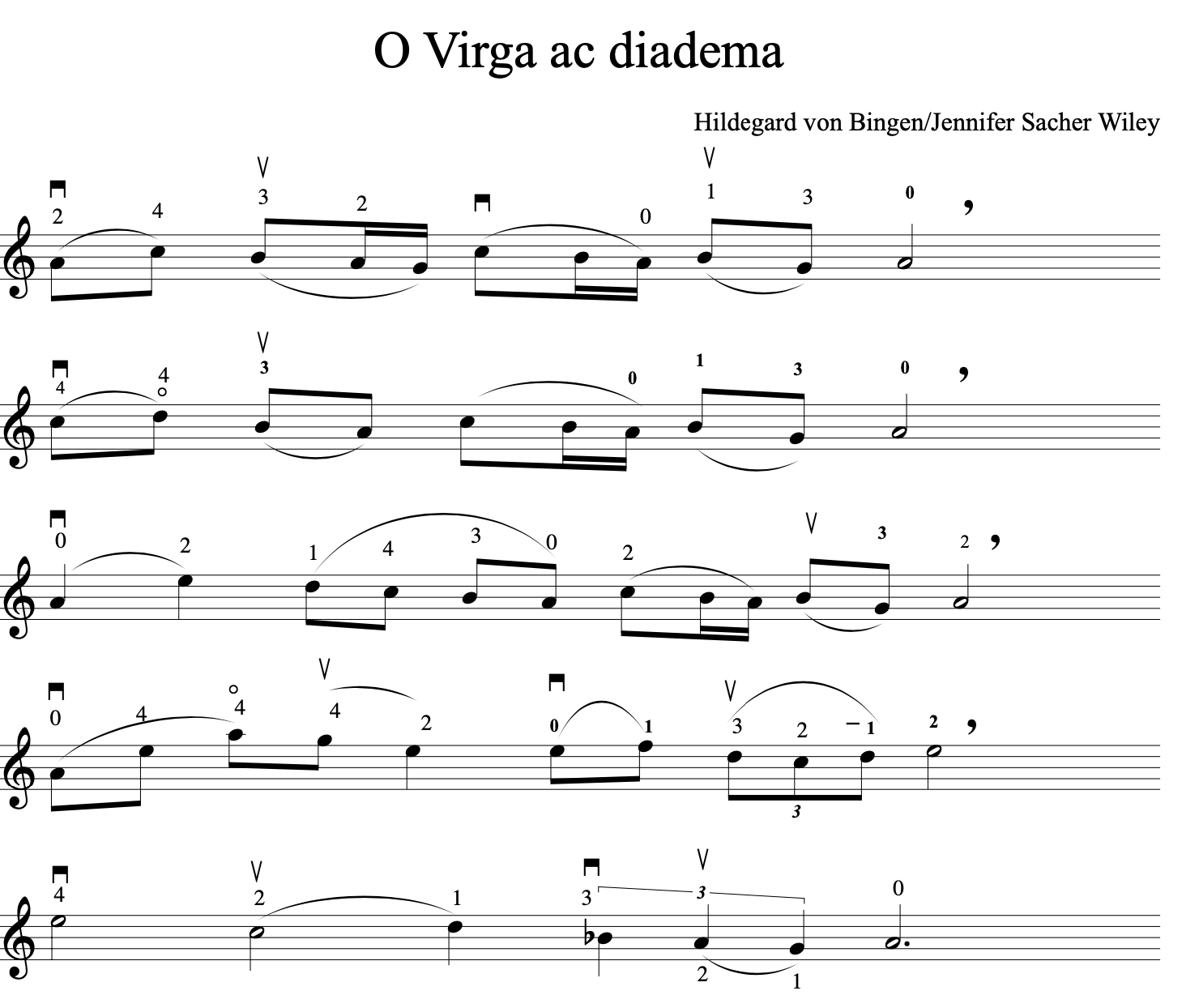 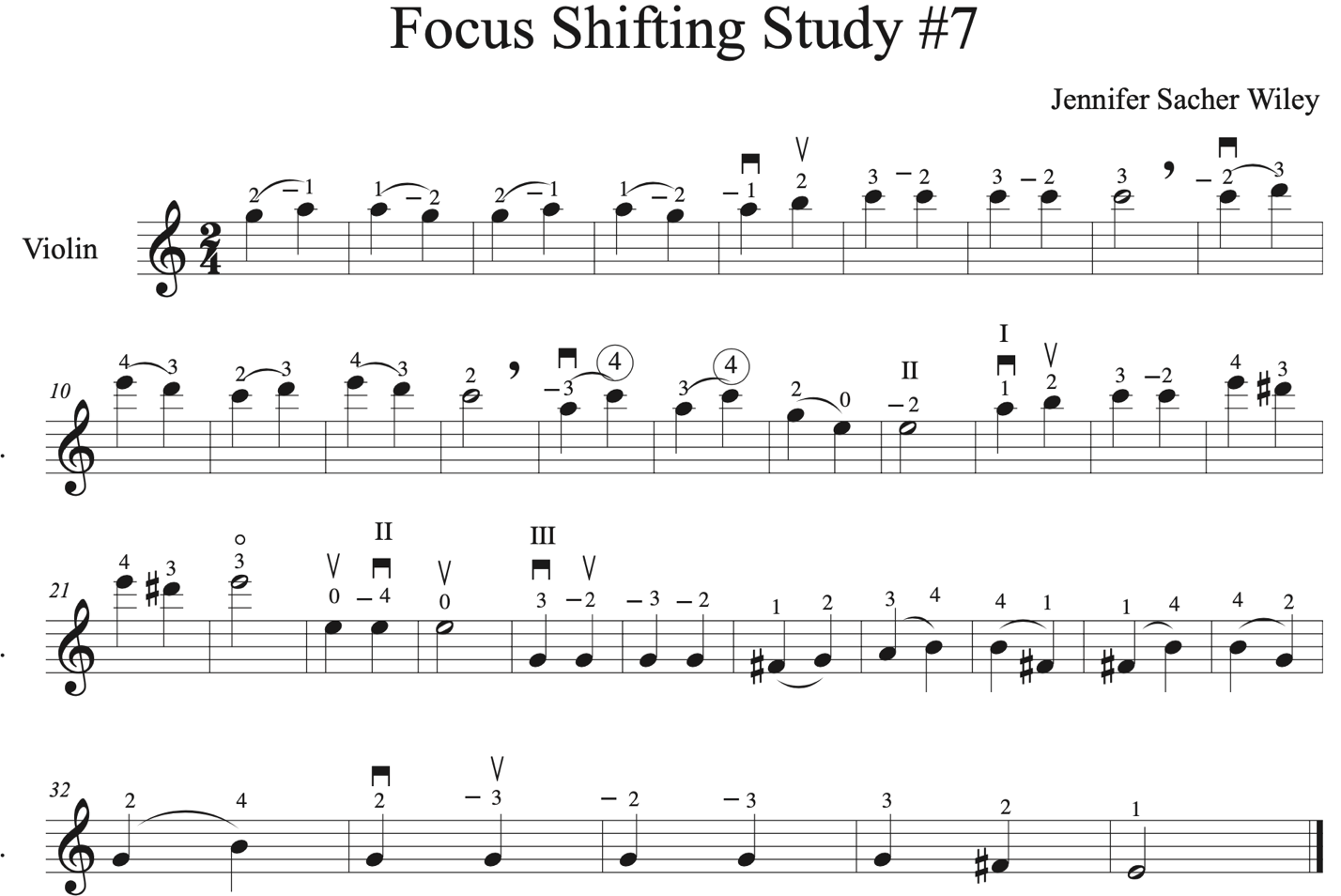 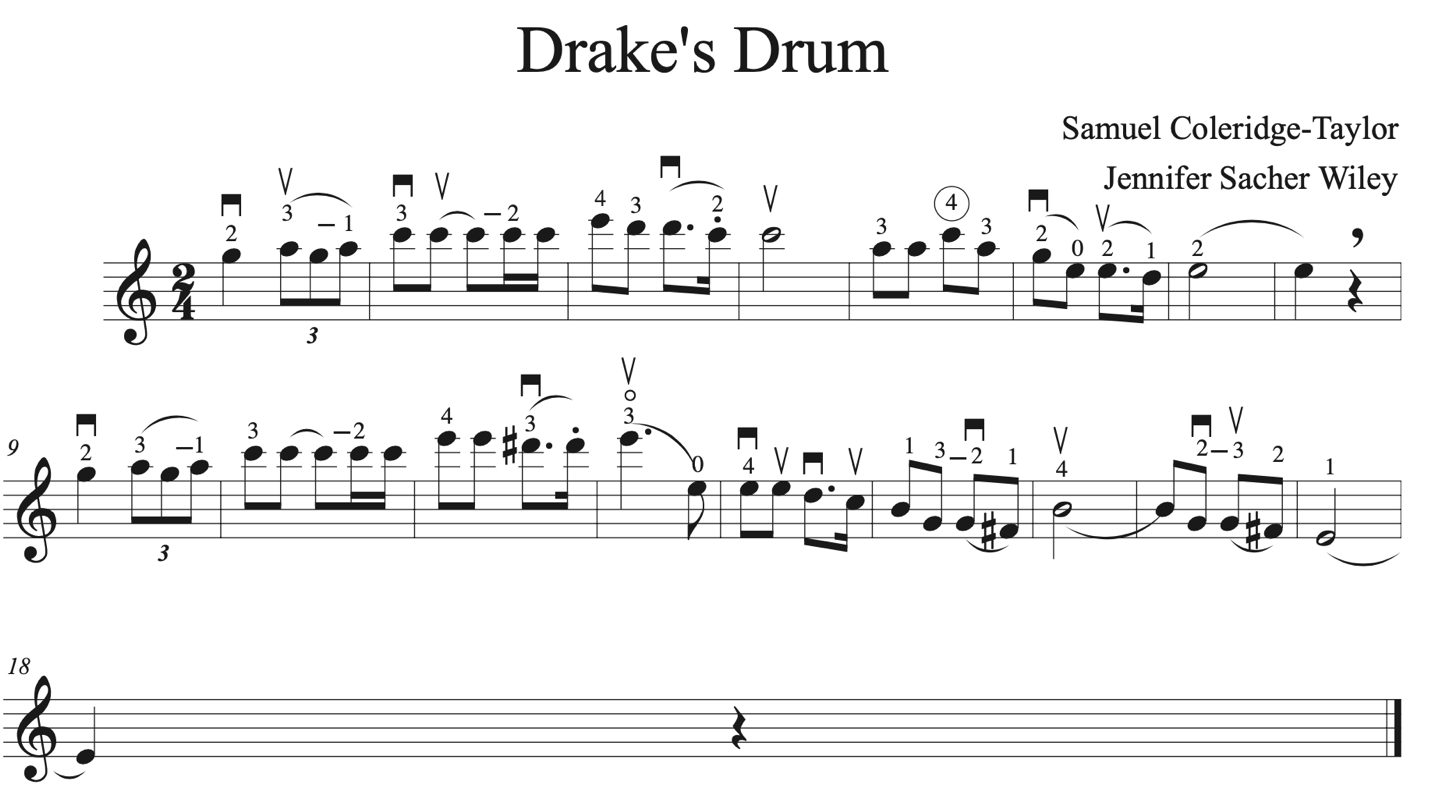 Focus Shifting Study #8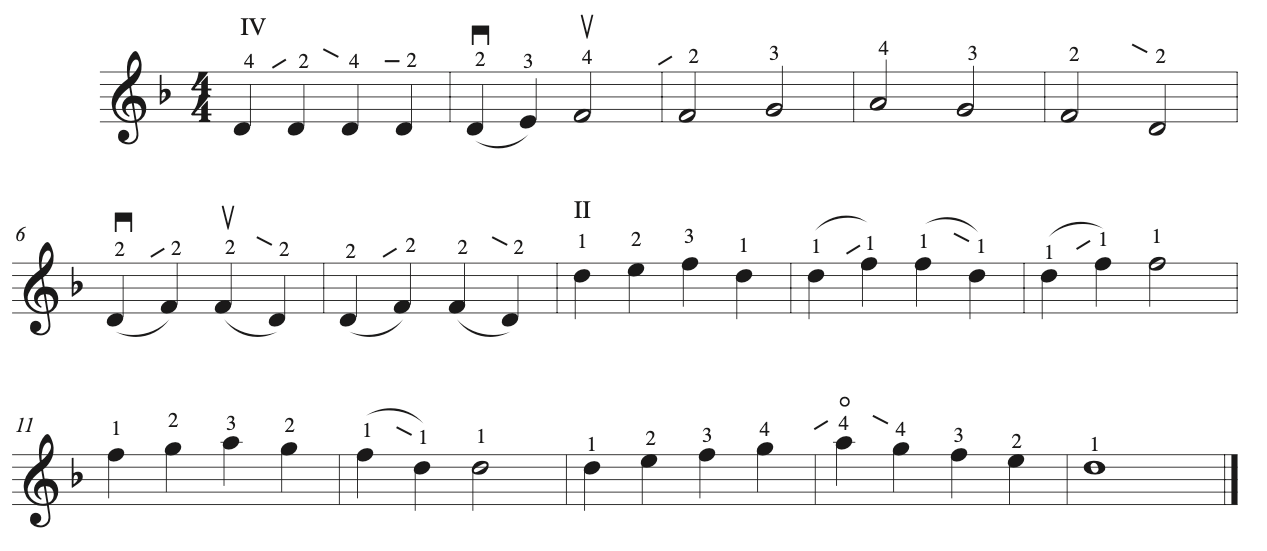 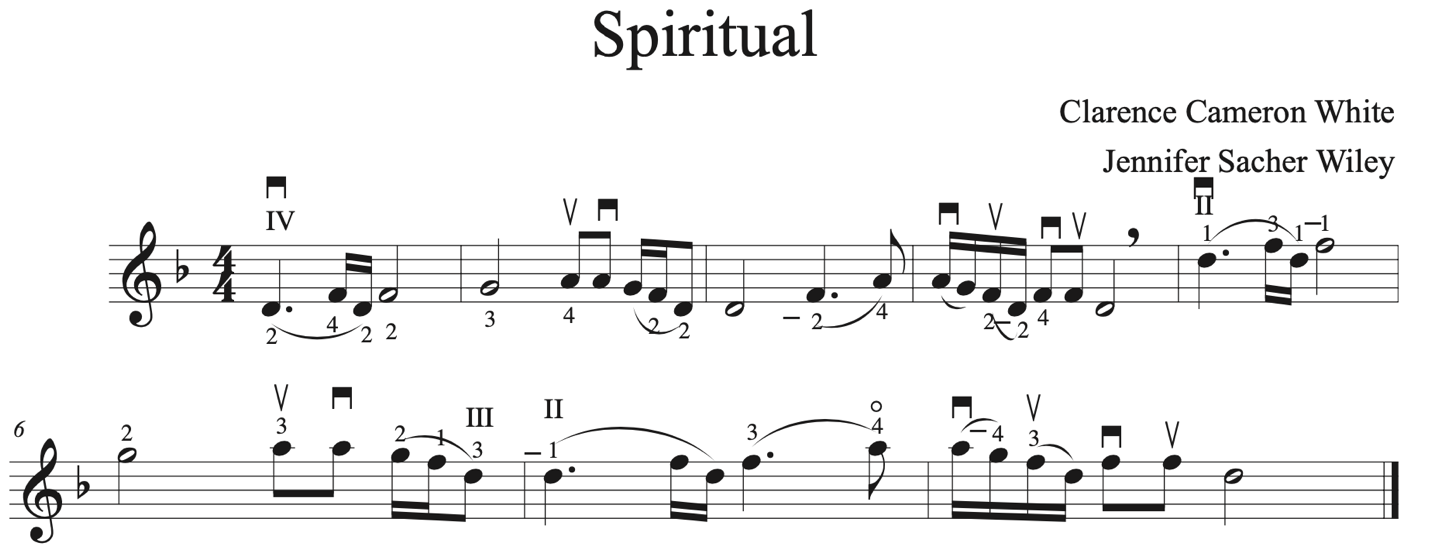 Focus Shifting Study #9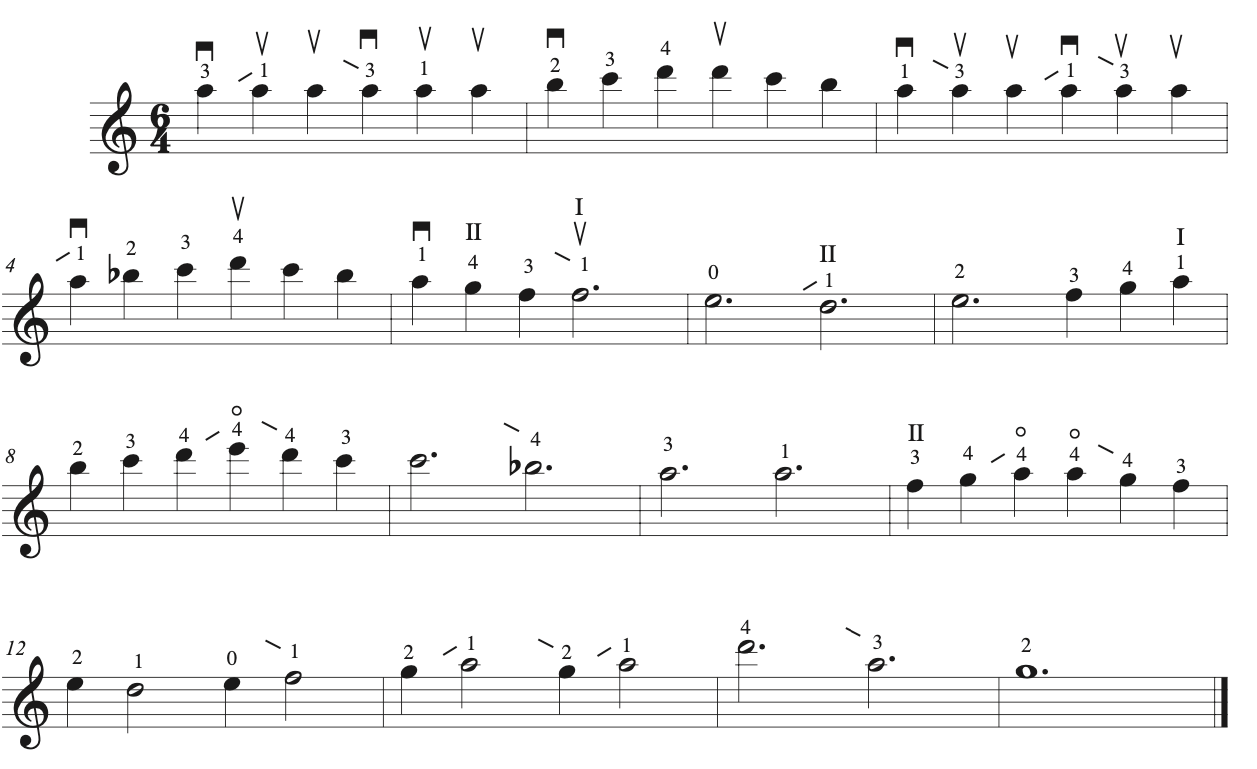 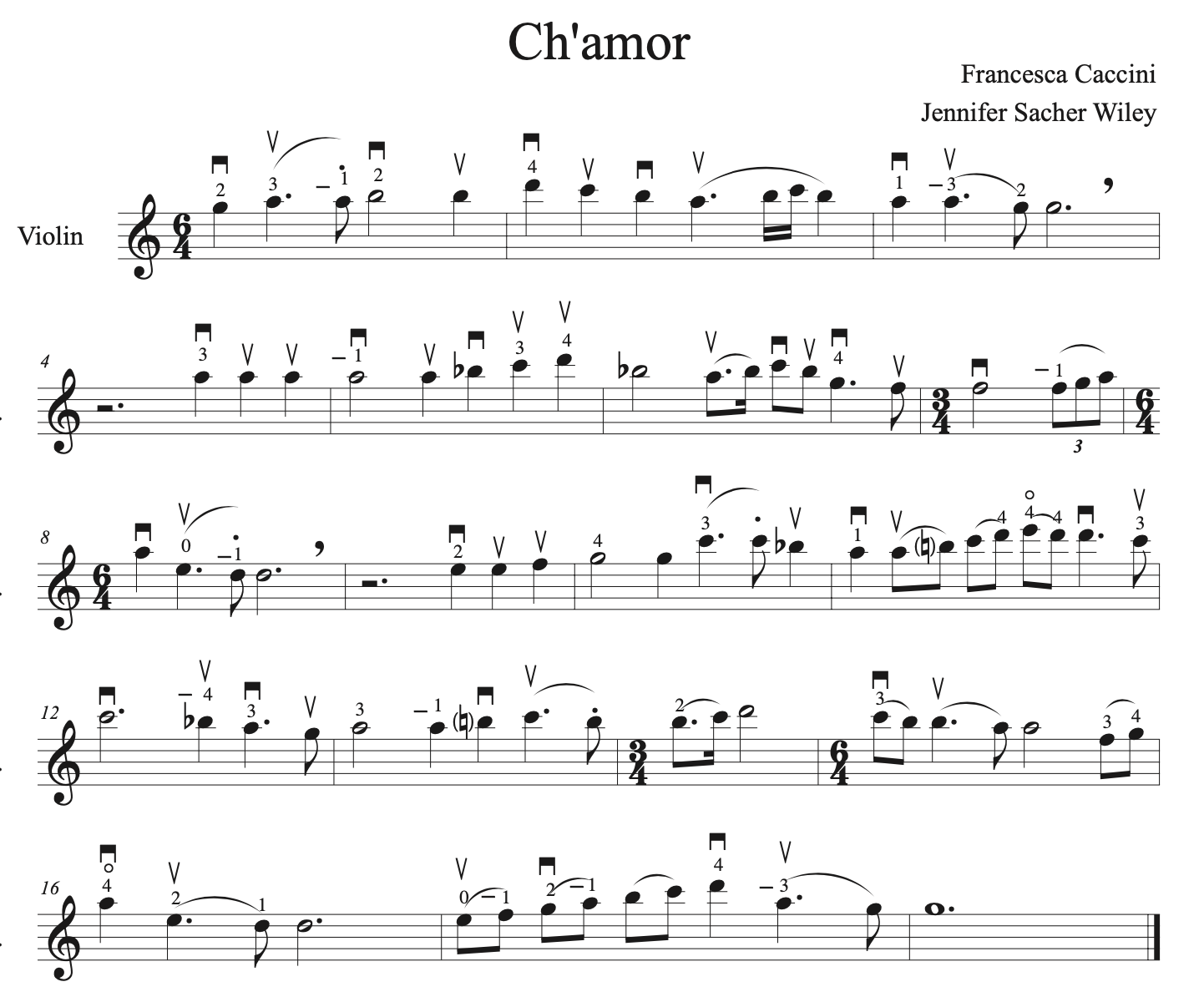 